 Карташова Вера Петровна,учитель русского языка и литературы КОУ «Осташковская ВСОШ»Конспект урока по русскому языку в 9 классеТема: «Обобщение знаний о бессоюзных сложных предложениях»Цели:Обучающие:-формирование навыка постановки знаков препинания в бессоюзном сложном предложении;-формирование навыков самоконтроля и самопроверки.2. Развивающие:- закрепление знаний о постановки знаков препинания в бессоюзном сложном предложении и умений их применять;-закрепление навыка определения смысловых отношений между частями бессоюзного сложного предложения;-развитие пунктуационной зоркости.3. Воспитательные:-развитие языкового чутья, воспитание бережного отношения к языку.Тип учебного занятия: урок закрепления знаний (урок-практикум).Оборудование: рабочий лист урока, опорный конспект, алгоритм действий, таблица самоанализа знаний. Ход урокаI.Организационное началоСлайд1.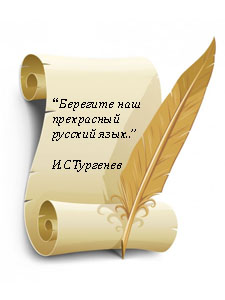 II.Актуализация знаний I этап. Начало урока. «Разминка». Цель – создать эмоциональный настрой на совместную учебную работу.Слайд2. Приём «Кроссворд»  (при решении которого ученики прочтут название вида сложного предложения, над которым мы будем работать).Учитель:  отгадайте слово в кроссворде и подумайте, как оно может быть связано с  темой урока.Морфемы или части слова1. В слове бессердечный возьмите приставку 2. Корень слова – служебная часть речи, при помощи которой соединяются однородные члены предложения или целые предложения. (Предлоги, частицы,  междометия, союзы)3. В слове оконный возьмите суффикс.4. Окончание берём у имени прилагательного среднего рода единственного числа.  (Белое, красное)	Учитель: в результате у нас получилось слово?- Ответы учащихся. Учитель: сформулируйте тему урока.- Ответы учащихся. Запись темы в тетрадь: 	Слайд 3. Тема урока: Обобщение по теме: «Бессоюзное сложное предложение».Как распознать сложное предложение?Что такое грамматическая основа?Как называются предложения, в которых больше двух грамматических основ? ( сложное)Какая связь может быть использована в сложных предложениях? (союзная и бессоюзная)Назовите союзную связь (сочинительная и подчинительная).Как распознать различные виды связи между предложениями в составе сложного предложения? (на что мы должны обратить внимание?)Слайд4. Русский язык так богат и гибок, что нам нечего брать у тех, кто беднее нас. И.С. Тургенев Обратите внимание на эпиграф нашего урока, определите тип этого предложения.  1..Словарная работа:Слайд 5,6.  Демонстрац..я, ц..тата, ц..фры, страниц(ы, и), отличниц(ы, и), умниц(ы, и), ц..ркуль, сестриц..н, репетиц..я, ц..рк, ц..почки ц..ган, ц..плёнок, акац..я.Учащиеся записывают слова, вставляя пропущенные буквы, обозначают графически орфограмму, рассказывают о правилах употребления букв ы — и после ц.Проверим!   Демонстрация, цитата, цифры, страницы, отличницы, умницы, циркуль, сестрицы н, репетиция, цирк, цыпочки цыган, цыплёнок, акация.Составьте и запишите по 2 предложения 1 ряд сложное союзное предложение2 ряд сложное бессоюзное предложениеАкация растёт в Казахстане -  сосна в России.Началась репетиция: цирк приехал.Колхозники вырастили цыплят - садоводы вывели новый сорт винограда.Приготовьте опорный конспект и алгоритм действий при работе над сложным предложением. .Слайд 7. Переведите представленные ниже сложноподчиненные предложения в бессоюзные сложные предложения и запишите их в тетрадь (1 ученик работает у доски). 1) Гнездо птицы разорено, поэтому (–)она жалобно кричит.2) Птица жалобно кричит, потому что (:) ее гнездо разорено.3) Все единогласно решили, что(:) в  экспедицию уедут завтра.4) Когда ехали  в деревню, (–)  светило яркое солнце.Слайд 8.  Объяснительный диктант если	Будешь книги читать – будешь всё знать.                                              потому чтоНе оставляйте матерей одних: они от одиночества стареют. Если                      тоЗацвела рожь – через неделю начнётся сенокос.                                                          а именноМы увидели неожиданную картину: на опушке стоял лось.                                          но (а)Шофёр нажал на тормоз – машина  не остановилась. 3.  Индивидуальная творческая работа (по вариантам).- Ребята, следующая работа выполняется вами самостоятельно. Вам необходимо дописать предложения, исходя из смысловых значений, указанных в скобках. Задание выполняется по вариантам.1 вариант А) Вчера нам сказали… (дополнение).Б) Здесь нельзя проехать… (причина).2 вариант А) Нас охватило чувство страха… (причина)Б) Я давно написал письмо… (противопоставление).4) Выборочный диктант (контроль проводится путем взаимопроверки). - Ребята, в целях закрепления навыков пунктуации проведем выборочный диктант.
(У каждого ученика на парте лежат таблицы, в которые они вписывают нужные номера предложений.)Пробовал бежать – ноги от страха не двигались.Для рыбы нужна чистая вода – будем охранять наши водоемы.Молвит слово – соловей поёт.Настанет вечер – загорятся на небе звезды.Птиц не было слышно: они не поют в часы зноя.Весна затягивалась: то теплело, то ударял мороз.Спать долго – жить с долгом.Заранее предупреждаю: удобств на пути не будет.Сверкнула молния – грянул гром.Ответы:Прверочная работа-тест:Т Е С Т по теме: Постановка знаков препинания в БСП ( 1 вариант)1. Какое утверждение не верно?В сложном бессоюзном предложении ставится двоеточие, если:1)     перечисляются какие-то  слова2)     вторая часть дополняет смысл первой3)     вторая часть раскрывает содержание первой4)     вторая часть указывает на причину того, о чем говорится в первой.2. Какой знак нужно поставить в предложении вместо скобок?Будет завтра хорошая погода () пойдем в лес.1)     двоеточие2)     тире3)     запятая4)     точка с запятой3. Какой знак нужно поставить в предложении вместо скобок?Никогда я не видел  такой осени () ни ветерка, ни облака не было на прозрачном небе.1)     двоеточие2)     тире3)     запятая4)     точка с запятой4. Какой знак нужно поставить в предложении вместо скобок?Васильки цепляются за ноги () перепела кричат кругом()лошадь бежит ленивой рысцой.1)     двоеточие2)     тире3)     запятая4)     точка с запятой5. Какой знак нужно поставить в предложении вместо скобок?Я убежден в одном () вдохновение приходит во время работы.1)     двоеточие2)     тире3)     запятая4)     точка с запятой6. Какой знак нужно поставить в предложении вместо скобок?Я посмотрел назад () то был мой старый приятель.1)     двоеточие2)     тире3)     запятая4)     точка с запятой7. Какой знак нужно поставить в предложении вместо скобок?Дневные звезды никогда не видны в небе () их затмевает солнце.1)     двоеточие2)     тире3)     запятая4)     точка с запятой8. Какой знак нужно поставить в предложении вместо скобок?Василий резко нажал на тормоз () скорость не уменьшилась.1)     двоеточие2)     тире3)     запятая4)     точка с запятойТ Е С Т по теме: Постановка знаков препинания в БСП ( 2 варпант)1. Какое утверждение не верно?В сложном бессоюзном предложении ставится двоеточие, если:1)     перечисляются какие-то члены предложения2)     вторая часть дополняет смысл первой3)     вторая часть раскрывает содержание первой4)     вторая часть указывает на причину того, о чем говорится в первой.2. Какой знак нужно поставить в предложении вместо скобок?Я не жалею о поездке () я многое узнал о стране.1)     двоеточие2)     тире3)     запятая4)     точка с запятой3. Какой знак нужно поставить в предложении вместо скобок?Ласточка день начинает () соловей кончает.1)     двоеточие2)     тире3)     запятая4)     точка с запятой4. Какой знак нужно поставить в предложении вместо скобок?Чуть трамвай прибавил ход() пассажир назад ползёт.1)     двоеточие2)     тире3)     запятая4)     точка с запятой5. Какой знак нужно поставить в предложении вместо скобок?Я не жалею о былом () оно меня не усладило.1)     двоеточие2)     тире3)     запятая4)     точка с запятой6. Какой знак нужно поставить в предложении вместо скобок?Заранее предупреждаю() будет трудно.1)     двоеточие2)     тире3)     запятая4)     точка с запятой7. Какой знак нужно поставить в предложении вместо скобок?Таинственно шумит лесная тишина () по лесам поёт и бродит осень.1)     двоеточие2)     тире3)     запятая4)     точка с запятой8. Какой знак нужно поставить в предложении вместо скобок?Воздух чист и прозрачен() птицы болтливо лепечут() молодая трава блестит весёлым блеском изумруда.1)     двоеточие2)     тире3)     запятая4)     точка с запятой Ответы на  Т Е С Т по теме: Постановка знаков препинания в БСП 1 вариант                      1 - 12 - 23 - 14 - 3 5 - 16 - 17 - 18 - 22 вариант                      1 - 12 - 13 - 24 - 25 - 16 - 17 - 38 - 4Конец формыКонец формы Подведение итогов урокаРефлексия:О каком типе сложных предложений сегодня шла речь? Почему так называются такие предложения? Какие знаки препинания употребляются для выделения частей БСП? Какие затруднения возникли у вас сегодня на уроке? Что показалось наиболее легким? Самооценка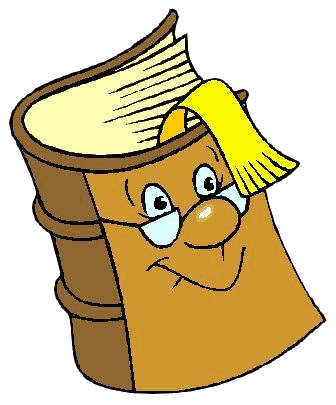 БЕССОЮЗНОЕТиреДвоеточиеПротивопоставлениеПричинаВремяПояснениеУсловиеДополнениеСледствиеБыстрая смена событий Сравнение ТиреДвоеточиеПротивопоставление – 1Причина – 5Время – 4Пояснение – 6Условие –7Дополнение –8Следствие –2Быстрая смена событий - 9Сравнение -3        Оценка1.Знание теоретического материала 2.Умение определять смысловые отношения  в БСП 3.Умение конструировать БСП 4.Умение находить БСП в текстеНа уроке я работалактивно/  неактивноСвоей работой ядоволен/недоволенУрок для меня показалсякоротким/ длиннымНа уроке яустал/ не усталМоё настроениестало лучше/ стало хужеМатериал урока мне былпонятен/ непонятенполезен/ бесполезенинтересен/ скучен